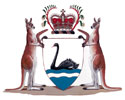 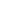 PEAC Professional Learning Session BriefPlease complete and return to claire.backhouse@education.wa.edu.auSchool NamePrincipalContact PersonContact DetailsPreferred Date/Time/DurationType of PL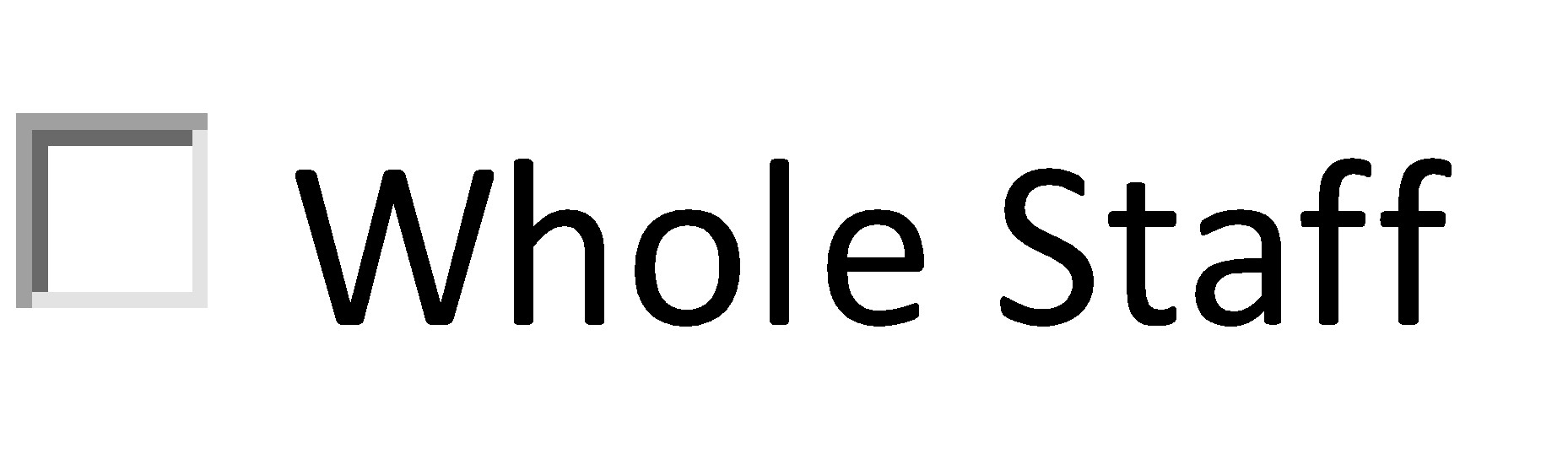 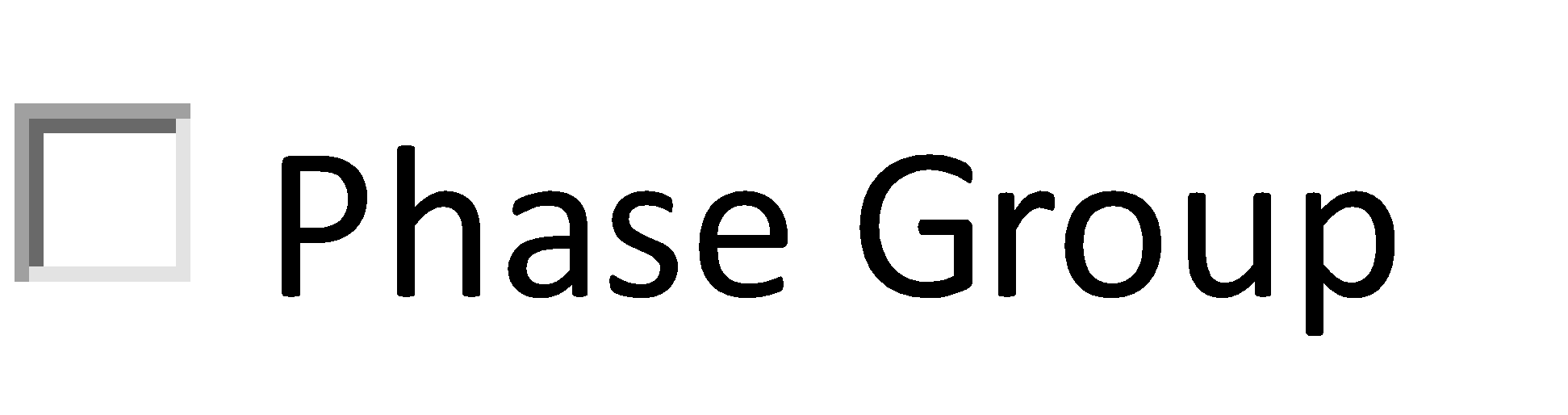 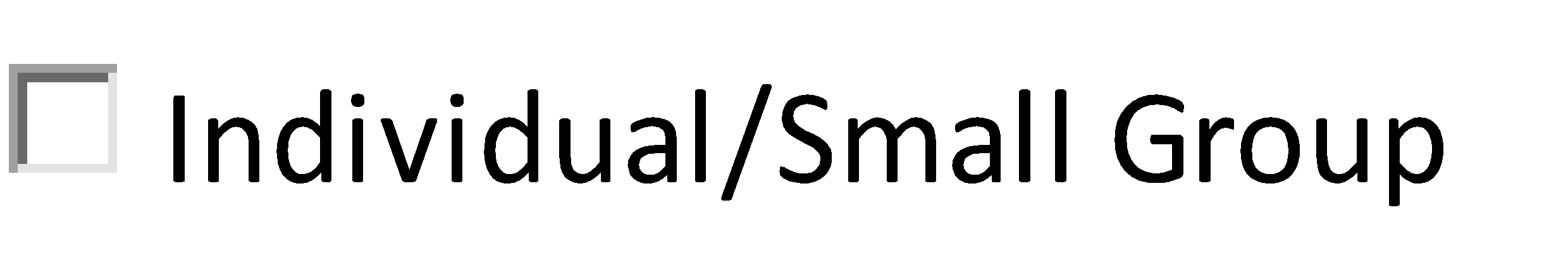 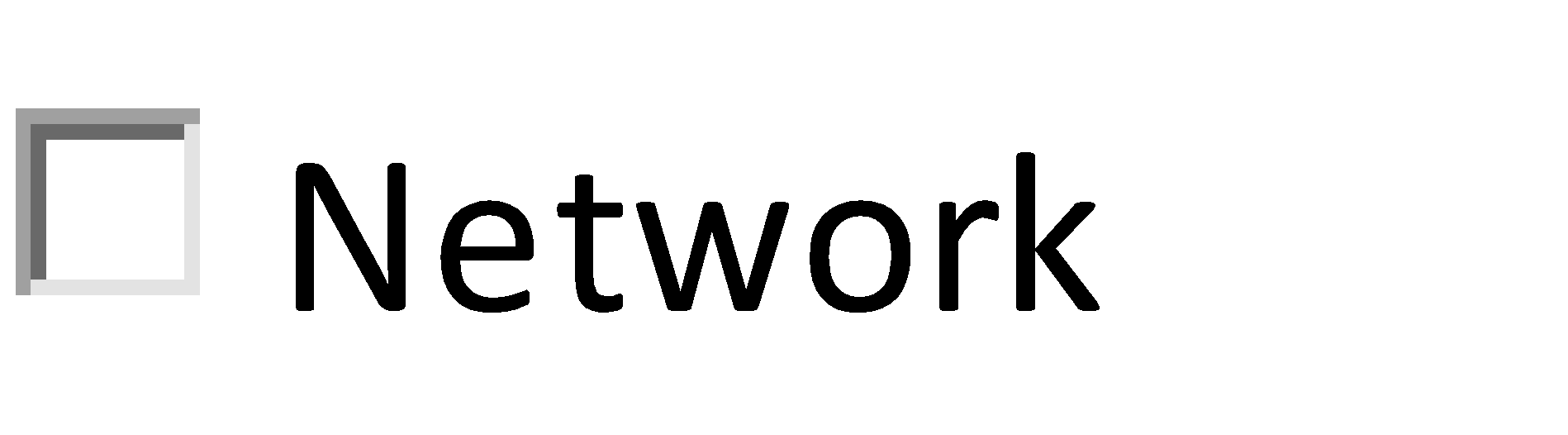 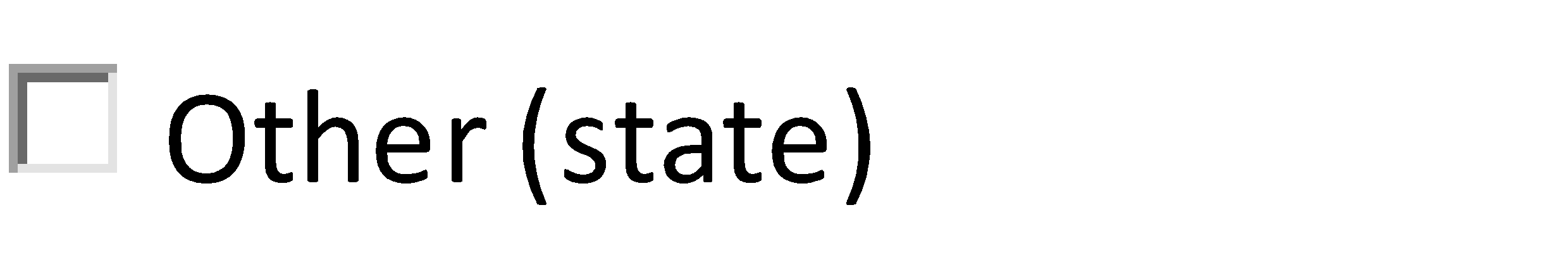 Number of Staff (accessing the session)Area of Focus or NeedAdditional Information/ DetailsLinks to PEAC PL and Strategic/Operational PlanHow you intend to implement the Model of Professional Practice